Obstetrical nursing and midwife.EXERCISE 1. Read and learn the following words:midwifery [ˈmɪdwɪfərɪ]-окушерствоprenatal [ˈpri:ˈneɪtl]-дородовыйattempting[əˈtemptɪŋ]-пытающиесяcurrently[ˈkʌrəntli]-в настоящее времяprovide [prəˈvaɪd]-обеспечиватьexperiencing[ɪkˈspɪərɪənsɪŋ]-испытывающийsupervision [ˌsju:pəˈvɪʒən]-контроль, наблюдениеtechnician [tekˈnɪʃən]-специалист, человек, знающий свое делоtechnologist [tekˈnɔlədʒɪst]-специалист evaluation [ɪˌvæljuˈeɪʃən]-оценочныйassessment [əˈsesmənt]-оценкаpossess [pəˈzes]-обладатьresuscitation[rɪˌsʌsɪˈteɪʃən]- реанимация новорождённых;drip [drɪp]-вливаниеsexual [ˈseksjuəl]-половойmidwife [ˈmɪdwaɪf]-акушеркаregardless [rɪˈɡɑ:dlɪs]-независимо от  gender [ˈdʒendə]-полrelate [rɪˈleɪt]-иметь отношение кannual [ˈænjuəl]-ежегодныйpostpartum[ˌpəʊstˈpɑːtəm]- постнатальный, послеродовойrecognize[ˈrɛkəɡnʌɪz]-распознаватьprogress [ˈprəʊɡres]-развитиеdeviation[ˌdiːviˈeɪʃn]-отклонениеdiscern [dɪˈsəːn]-заметитьintervene [ˌɪntəˈvi:n]-вмешиватьсяposterior[pɔsˈtɪərɪə]-ягодичноеnon-invasive [nɔn ɪnˈveɪsɪv]- неинвазивный метод EXERCISE 2. Give the Russian equivalents to the following word combinations before reading the text:   Obstetrical nursing, currently pregnant, recently delivered, the patients experiencing pregnancy complications, the nurse practitioners, the patient care technicians, the surgical technologists, the postoperative care, stress test evaluations, health assessments, neonatal resuscitation, intravenous drip, the postpartum period, regardless of gender, annual gynecological exams, the variations of normal progress of labor, deviations from, the high risk situations, non-invasive techniques.EXERCISE 3. Read and translate the text.Obstetrical nursing and midwifery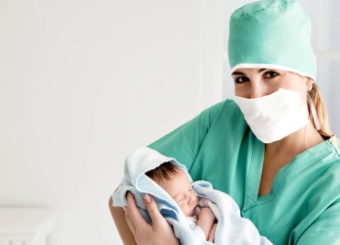 Obstetrical nursing, also called prenatal nursing, is a nursing specialty that works with patients who are attempting to become pregnant, are currently pregnant, or are recently delivered. Obstetrical nurses help to provide prenatal care and testing, care of patients experiencing pregnancy complications, care during labor and delivery, and care of patients following delivery. Obstetrical nurses work closely with obstetricians, midwives, and nurse practitioners. They also provide supervision of patient care technicians and surgical technologists.   Obstetrical nurses perform postoperative care on a surgical unit, stress test evaluations, cardiac monitoring, vascular monitoring, and health assessments. Obstetrical nurses must possess specialized skills including electronic fetal monitoring, neonatal resuscitation, and medication administration by continuous intravenous drip.   Midwifery is a branch of health sciences that deals with pregnancy, childbirth, and the postpartum period (including care of the newborn), besides sexual and reproductive health of women throughout their lives. A professional in midwifery is known as a midwife; the term is only indirectly related to the word "wife" and is used regardless of gender, although most midwives are indeed female. The related medical speciality is known as obstetrics.Midwifery, in addition providing care to women during pregnancy and birth, may also provide primary care related to reproductive health, including annual gynecological exams, family planning, and menopausal care.Midwifery specializes in childbirth, postpartum, and well-woman health care. The midwives are educated and trained to recognize the variations of normal progress of labor and deal with deviations from normal to discern and intervene in high risk situations, such as twin births and births where the baby is in a posterior position, using non-invasive techniques.EXERCISE 4. Answer the following questions:1. What is obstetrical nursing? 2. Whom does the prenatal nurse work with? 3. How do obstetrical nurses work with obstetricians, midwives, and nurse practitioners? 4. What do they also provide? 5. What must obstetrical nurses possess? 6. What is midwifery? EXERCISE 5. Chose the appropriate word1. Obstetrical nursing, also called _________nursing, is a nursing specialty that works with patients who are attempting to become pregnant, are currently pregnant, or are recently delivered.a) surgical;                            b) registered;                         c) prenatal2. Obstetrical nurses perform __________ care on a surgical unit, stress test evaluations, cardiac monitoring, vascular monitoring, and health assessments.a) preoperative;                     b) postoperative;                         c) during operation 3. Midwifery specializes in ___________, postpartum, and well-woman health care.a) childbirth;                          b) bandaging;                         c) laboratory tests EXERCISE 6. Find English equivalents from the text:1.Предродовой уход___________________________2. Кто пытается забеременеть ____________________3. Недавно рожавшие __________________________ 4. Пациентки, испытывающие осложнения беременности_____________________5. Профессиональные медсестры__________________6. Наблюдение специалистов по уходу за пациентами________________________7. Послеоперационный уход при хирургическом вмешательстве_______________EXERCISE 7. Look at the picture and tell what kind of nurse do you see?EXERCISE 8. Match the beginning of the sentence to its endingChildbirth.Exercise 1. Read and learn the following words.childbirth [ˈtʃaɪldbə:θ]-роды                                                                 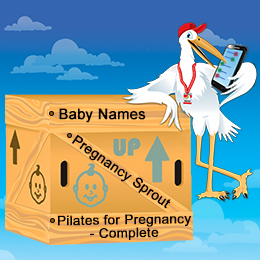 labor [ˈleɪbə]-родыpreviously [ˈpri:vjəslɪ]-ранее, предварительноaverage [ˈævərɪdʒ]-составлять в целомthinning [ˈθɪnɪŋ]-утончатьсяeffacement [ɪˈfeɪsmənt]-сглаживатьсяdilation [daɪˈleɪʃən]-расширениеcontraction [kənˈtrækʃən]-сокращениеmild [maɪld]-спокойныйapart [əˈpɑ:t]-примерноmembrane [ˈmembreɪn]-мембранаrupture [ˈrʌptʃə]-разрыватьreleasing [rɪˈliːsɪŋ]-высвобождатьamniotic [amnɪˈɒtɪk]-амниотическийexpulsion [ɪksˈpʌlʃən]-изгнание, выталкиваниеrectum [ˈrektəm]-прямая кишкаstrong [strɔŋ]-сильныйurge  [ə:dʒ]-желаниеpush [puʃ]-тужитьсяexpel [ɪksˈpel]-удалятьExercise 2. Translate the following words and word combinations from English into Russian. The first time mother, three stages, the beginning of labor, dilation of the cervix, complete effacement, the longest part of  labor, the latent phase, the active phase, amniotic fluid, the membranes rupture, vaginal bleeding, the fetal expulsion,  the second stage, the uterus contracts,the third stage.Exercise 3. Read and translate the text.Text LaborLabor is usually shorter in women who have previously had children than in first timemothers. The average labor is anywhere from 12 to 24 hours. Labor is typicallydivided into three stages, with the first stage having two phases. The firststage starts with the beginning of labor, when uterine contractions which resultin thinning (effacement) and dilation of the cervix. The first stage of labor endswith full dilation, at 10 cm, and complete effacement. This is the longest part oflabor. Contractions are milder, last 60 to 90 seconds, and are 15 to 20 minutes apartin this first phase of labor, termed the latent phase. The active phase occurs whenthe cervix dilates from 4 to 8 cm, contractions become stronger, last about 30 to45 seconds, and are closer together. This is often when the membranes rupture,releasing amniotic fluid. A backache is common, as is some vaginal bleeding.When the cervix is fully dilated at 10 cm, the second stage of labor has started.This phase is fetal expulsion. Contractions continue, but feel different. There ispressure on the rectum, and a strong urge to push. The second stage of labor endswith the birth of the baby. Delivery of the placenta, or afterbirth, is the third stageof labor. Contractions will continue, but will be milder, as the uterus contracts,which helps to expel the placenta and slow the bleeding.Exercise 4. Answer the following questions.1. What is labor? 2. How many stages is labor typically divided into? 3. How many phases have the first stage? 4. How does the first stage start? 5. How does the first stage end? 6. What is the longest part of labor? 7. What happens when the cervix is fully dilated at 10 cm? 8. What happens in the end of the second stage? What is the third stage of labor?Exercise 5. Look at the pictures and tell what the stage of labor is:Picture 1 __________________________________________________Picture 2 __________________________________________________Picture 3 __________________________________________________Exercise 6. Match English words and word combinations (1–7) to Russian equivalents (a, b, c, d, e, f, g)Exercise 7. Fill in the gaps with the words in the box 1. The ________ labor is anywhere from 12 to 24 hours.2. _________ is typically divided into three stages, with the first stage having two phases.3. The first stage of labor ends with full _________, at 10 cm, and complete effacement.4. The active phase occurs when the cervix dilates from 4 to 8 cm, ______become stronger, last about 30 to 45 seconds, and are closer together.5. The second stage of labor ends with ________of the baby.6. Delivery of _________, or afterbirth, is the third stage of labor.Exercise 8. Translate the Russian part of the sentence into English1. В среднем по времени is anywhere from 12 to 24 hours.2. The first stage starts with the beginning of labor, when uterine contractions which resultin thinning and расширением шейки.3. Активная фаза происходит когда шейка расширяется от 4 до 8 сантиметров, contractions become stronger, last about 30 to 45 seconds, and are closer together.4. Когда шейка полностью расширена на 10 сантиметров, the second stage of labor has started.5. Сокращения будут продолжатся, но они будут более умеренными, as the uterus contracts, which helps to expel the placenta and slow the bleeding.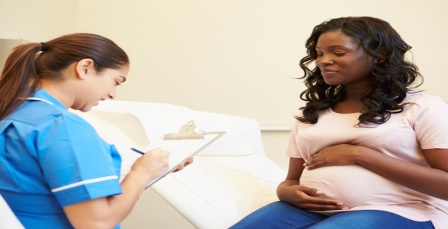 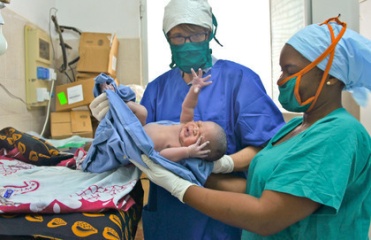 a)________________________b)__________________Obstetrical nurses helpa branch of health sciences that deals with pregnancy, childbirth, and the postpartum period.Obstetrical nurses performto recognize the variations of normal progress of laborMidwifery ischildbirth, postpartum, and well-woman health care. Midwifery specializes inpostoperative care on a surgical unit, stress test evaluations, cardiac monitoring, vascular monitoring, and health assessments.The midwives are educated and trainedto provide prenatal care and testing, care of patients experiencing pregnancy complications, care during labor and delivery, and care of patients following delivery.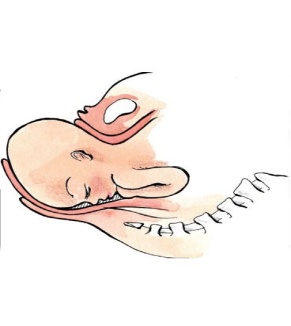 picture 1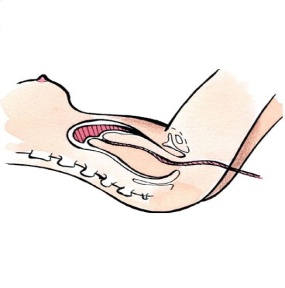 picture 2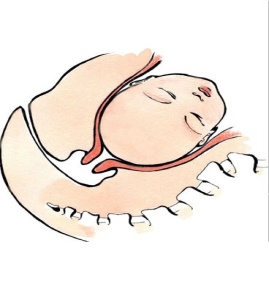 picture 3The beginning of laborразрыв мембранных оболочекThe dilation of the cervixсокращения маткиThe membranes ruptureраскрытие шейки маткиThe vaginal bleedingначало родовContractions of the uterusвагинальное кровотечениеThe second stageизгнание планцетыTo expel the placentaвторая стадияa) dilation; b) average; c) the birth; d) the placenta; e) contractions; f) Labor